Denne sjekkliste skal fylles ut av laboratorier som søker om akkreditering etter NS-EN ISO 15189:2012 eller som ønsker å fornye sin akkreditering. Dersom et akkreditert laboratorium har gjort større endringer i struktureringen av sitt styringssystem skal sjekklisten også fylles ut.Paragrafene refererer seg til inndelingen av akkrediteringsstandarden. I noen tilfeller refereres også til andre kravdokumenter.Framdriften av søknadsbehandlingen er avhengig av at skjemaet fylles ut korrekt og er tilstrekkelig detaljert. Ved mangelfull utfylling vil søknaden bli returnert.Dersom kvalitetsdokumentasjonen gir et klart og entydig svar på punktene i sjekklisten, er det tilstrekkelig med angivelse av referanse til relevant avsnitt i laboratoriets dokumentasjon. For forhold der det er behov for en nærmere redegjørelse enn den som kvalitetsdokumentasjonen gir, skal merknadsfeltet fylles ut. OBS! For de punktene i sjekklisten som ikke er relevant for laboratoriets praksis, skal merknadsfeltet fylles ut med «ikke relevant».Legg ved tilleggsinformasjon dersom det blir for liten plass i svarrubrikkene.Endringer i denne versjonen:Ny mal.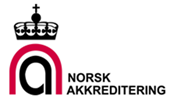 Samsvarsmatrise for NS-EN ISO 15189:2012Samsvarsmatrise for NS-EN ISO 15189:2012Samsvarsmatrise for NS-EN ISO 15189:2012Dok.id.:D00303Samsvarsmatrise for NS-EN ISO 15189:2012Samsvarsmatrise for NS-EN ISO 15189:2012Samsvarsmatrise for NS-EN ISO 15189:2012SkjemaGodkjent av: BBHVersjon:3.05Gyldig fra:10.01.2023Gyldig fra:10.01.2023Fylles ut av søkerOrganisasjonens navn:Adresse:E-mail:Telefon:WEB-adresse:Kontaktperson:Dato:KravStikkordLokalisering i KS-dokumentasjonen (kapittel, bilag, prosedyrer, etc.)Merknader§ 4 Krav til ledelse§ 4 Krav til ledelse§ 4 Krav til ledelse§ 4 Krav til ledelse§ 4.1 Ledelse§ 4.1 Ledelse§ 4.1 Ledelse§ 4.1 Ledelse§ 4.1.1 Juridisk enhetEtisk atferd, upartiskhetTaushetspliktLaboratorieleder§ 4.1.2 Kvalitetspolitikk, kvalitetsmål, kvalitetsplanleggingAnsvar, ledelsens forpliktelse, stedfortredereKommunikasjonKvalitetsleder§ 4.2 Kvalitetsstyringssystem§ 4.2 Kvalitetsstyringssystem§ 4.2 Kvalitetsstyringssystem§ 4.2 KvalitetsstyringssystemKvalitetsstyringssystemKvalitetshåndbok§ 4.3 Dokumentstyring§ 4.3 Dokumentstyring§ 4.3 Dokumentstyring§ 4.3 DokumentstyringBeskrivelse av dokumentstyringssystem§ 4.4 Oppdragsavtaler§ 4.4 Oppdragsavtaler§ 4.4 Oppdragsavtaler§ 4.4 OppdragsavtalerOpprettelseGjennomgang§ 4.5 Henvisningslaboratorier§ 4.5 Henvisningslaboratorier§ 4.5 Henvisningslaboratorier§ 4.5 Henvisningslaboratorier§ 4.5.1Valg og evaluering av henvisningslaboratorier og konsulenterAvtaler§ 4.5.2Framleggelse av analyseresultater§ 4.6 Eksterne tjenester og leveranser§ 4.6 Eksterne tjenester og leveranser§ 4.6 Eksterne tjenester og leveranser§ 4.6 Eksterne tjenester og leveranserValg og anskaffelse av:Eksterne tjenesterUtstyrReagenserForbruksvarerListe over leverandørerPrestasjonsovervåking av leverandører§ 4.7 Rådgivningstjenester§ 4.7 Rådgivningstjenester§ 4.7 Rådgivningstjenester§ 4.7 RådgivningstjenesterKommunikasjon med brukere§ 4.8 Klager§ 4.8 Klager§ 4.8 Klager§ 4.8 KlagerKlagebehandling§ 4.9 Avvik§ 4.10 Korrigerende tiltak § 4.11 Forebyggende tiltak§ 4.9 Avvik§ 4.10 Korrigerende tiltak § 4.11 Forebyggende tiltak§ 4.9 Avvik§ 4.10 Korrigerende tiltak § 4.11 Forebyggende tiltak§ 4.9 Avvik§ 4.10 Korrigerende tiltak § 4.11 Forebyggende tiltakKartlegging og styring av avvikÅrsaksanalyseKorrigerende tiltakForebyggende tiltak/Forbedringsmuligheter§ 4.12 Kontinuerlig forbedring§ 4.12 Kontinuerlig forbedring§ 4.12 Kontinuerlig forbedring§ 4.12 Kontinuerlig forbedringForbedringsaktiviteterVirkning av tiltak§ 4.13 Registreringer§ 4.13 Registreringer§ 4.13 Registreringer§ 4.13 RegistreringerKvalitetsregistreTekniske registreLagring av registreringer§ 4.14 Revisjoner§ 4.14 Revisjoner§ 4.14 Revisjoner§ 4.14 Revisjoner§ 4.14.2Gjennomgang av rekvisisjoner og prosedyrerKrav til prøver§ 4.14.3Tilbakemelding fra brukere§ 4.14.4Forslag fra personalet§ 4.14.5Intern revisjonRevisjonsprogramValg av revisor(er)Ansvar for gjennomføring, dokumentasjon og tiltak§ 4.14.6Risikostyring§ 4.14.7KvalitetsindikatorerOvervåking og evalueringSvartider§ 4.14.8Tiltak etter gjennomgang fra eksterne organisasjoner§ 4.15 Ledelsens gjennomgang§ 4.15 Ledelsens gjennomgang§ 4.15 Ledelsens gjennomgang§ 4.15 Ledelsens gjennomgangPlanlagt intervallRegistrering/dokumentasjonInformasjon til ansatteOppfølging av tiltak§ 5 Tekniske krav§ 5 Tekniske krav§ 5 Tekniske krav§ 5 Tekniske krav§ 5.1 Ansatte§ 5.1 Ansatte§ 5.1 Ansatte§ 5.1 Ansatte§ 5.1.1PersonalledelseRegister over ansatte§ 5.1.2Kvalifikasjoner for alle stillingskategorier§ 5.1.3Stillings-/funksjonsbeskrivelser§ 5.1.4Nyansatte§ 5.1.5Opplæring§ 5.1.6Kompetansevurdering, oppfølging av opplæring§ 5.1.7Vurdering av arbeidsutførelse§ 5.1.8Etterutdanning/faglig utvikling§ 5.1.9Personalopplysninger§ 5.2 Lokaler og miljøforhold§ 5.2 Lokaler og miljøforhold§ 5.2 Lokaler og miljøforhold§ 5.2 Lokaler og miljøforhold§ 5.2.2Adgangskontroll, beskyttelse mot uautorisert tilgangEgnede lokalerKommunikasjonssystemerSikkerhet§ 5.2.3Lager§ 5.2.4Fasiliteter for ansatte§ 5.2.5Fasiliteter for prøvetaking § 5.2.6Vedlikehold av lokaler§ 5.3 Laboratorieutstyr, reagenser, forbruksvarer§ 5.3 Laboratorieutstyr, reagenser, forbruksvarer§ 5.3 Laboratorieutstyr, reagenser, forbruksvarer§ 5.3 Laboratorieutstyr, reagenser, forbruksvarer§ 5.3.1Valg, anskaffelse og forvaltning av utstyrUtprøving og godkjenning av utstyrBruksanvisningKalibrering og metrologisk sporbarhetVedlikehold og reparasjonRegistrering av utstyr§ 5.3.2Reagenser og forbruksvarer§ 5.4 Preanalytiske prosesser§ 5.4 Preanalytiske prosesser§ 5.4 Preanalytiske prosesser§ 5.4 Preanalytiske prosesser§ 5.4.2Informasjon til pasienter og brukereAnalyseoversikt§ 5.4.3Rekvisisjoner§ 5.4.4PrøvetakingPrøvehåndteringPasientidentifiseringMerking av prøverSporbarhet til prøvetakerLagring av prøverAvhending§ 5.4.5Transport av prøver§ 5.4.6Mottak av prøver§ 5.4.7Preanalytisk håndtering og oppbevaring§ 5.5 Analyseprosesser§ 5.5 Analyseprosesser§ 5.5 Analyseprosesser§ 5.5 Analyseprosesser§ 5.5.1Hensiktsmessige analyseprosedyrerVerifisering/validering av analyseprosedyrerMåleusikkerhet§ 5.5.2Biologiske referanseintervaller og kliniske beslutningsgrenser§ 5.5.3Dokumentasjon av analyseprosedyrer§ 5.6 Kvalitetssikring§ 5.6 Kvalitetssikring§ 5.6 Kvalitetssikring§ 5.6 Kvalitetssikring§ 5.6.2KvalitetskontrollKvalitetskontrollmaterialerData for kvalitetskontroll§ 5.6.3Sammenlignende laboratorieprøvingerProgram for deltakelseGjennomføringEvalueringTiltak§ 5.6.4Sammenlignbarhet§ 5.7 Postanalytiske prosesser§ 5.7 Postanalytiske prosesser§ 5.7 Postanalytiske prosesser§ 5.7 Postanalytiske prosesser§ 5.7.1Gjennomgang av resultaterKriterier for autovalidering§ 5.7.2Lagring av prøverLagringstidAvhending av prøver og prøvemateriale§ 5.8 Rapportering av resultater§ 5.8 Rapportering av resultater§ 5.8 Rapportering av resultater§ 5.8 Rapportering av resultater§ 5.8.1RapportformatSikring av resultatoverføringNødvendig tilleggsinformasjon§ 5.8.2, § 5.8.3Resultatrapport§ 5.9 Frigivelse av resultater§ 5.9 Frigivelse av resultater§ 5.9 Frigivelse av resultater§ 5.9 Frigivelse av resultater§ 5.9.1Sikring av rett mottakerVarslingsgrenserForeløpige rapporterEndelige rapporterMuntlig resultatlevering§ 5.9.2Automatisk utvelgelse og rapportering av resultater§ 5.9.3Reviderte rapporter§ 5.10 Informasjonsstyring§ 5.10 Informasjonsstyring§ 5.10 Informasjonsstyring§ 5.10 Informasjonsstyring§ 5.10.1Konfidensiell behandling av pasientinformasjon§ 5.10.2Ansvar for informasjonsstyringssystemetTilganger§ 5.10.3Validering og verifisering av informasjonssystemetBeskyttelse mot uautorisert tilgang og tapVedlikeholdNasjonale og internasjonale kravBeredskapsplaner for nedetidTilleggskravTilleggskravTilleggskravTilleggskravVilkår for å være akkreditert(dok00072)Beskrivelse av samarbeidet med akkrediteringsorganet samt forpliktelsene som akkreditertRetningslinjer for hvilke større endringer på laboratoriet som skal rapporteres til NAAngivelse av dokumentasjon som skal tilgjengeliggjøres før bedømmingVilkår for bruk av akkrediteringsmerke(dok00067)Retningslinjer for henvisning til akkrediteringen og bruk av akkrediteringsmerket i svarrapporter, reklamemateriell, hjemmeside på Internett og alle andre sammenhengerDok00859  Krav til etablering av metrologisk sporbarhet, kalibrering og kontroll av måleutstyrKrav til bruk av fleksibel akkreditering (dok00085)Prosedyre som beskriver systemet for og omfanget av fleksibel akkreditering Beskrivelse av ansvar og myndighet i forbindelse med fleksibel akkrediteringBeskrivelse av logg for endringer gjort under fleksibel akkrediteringBeskrivelse av:Kompetansekrav og kriterier for godkjennelse av valideringsansvarlig personell. Opplæring, vedlikehold og oppdatering av valideringsansvarlig personellProsedyre for valideringsplan, gjennomføring av validering og valideringsrapport